ПРАЙС-ЛИСТ от 01.06.2016г. НА БОРДЮРНЫЙ КАМЕНЬ, ИЗГОТОВЛЕННЫЕ ПО ТЕХНОЛОГИИ ПОЛУСУХОГО ВИБРОПРЕССОВАНИЯ НА НЕМЕЦКОМ ОБОРУДОВАНИИ ФИРМЫ «HESS»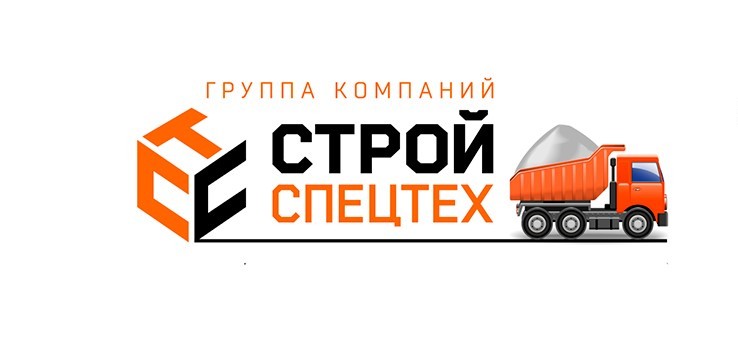 ООО «СтройСпецТех»300034 г. Тула, ул. Демонстрации, д. 2г, оф. 21тел: 8 800 777 82 31e-mail: korp@info-sst.ru      tula.roads-pro.ruБордюрный каменьБордюрный каменьБордюрный каменьБордюрный каменьБордюрный каменьБордюрный каменьБордюрный каменьФормаВнешний видРазмер, ммВес, кгКол-во шт.  на поддонеВес поддона, кгСтоимость 1 шт.,без доставки с НДС, руб. Камень бортовой БР100.30.18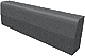 1000х300х180116182088370Камень бортовой БР100.30.15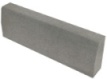 1000х300х150100181800            320Камень бортовой БР100.20.8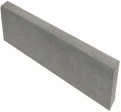 1000х200х8035501680                205Камень бортовойБР100.45.181000х450х180157121884                540Стоимость доставки по г. Калуге – от 5000 руб. с НДС  за 1 рейс.Стоимость доставки по г. Калуге – от 5000 руб. с НДС  за 1 рейс.Стоимость доставки по г. Калуге – от 5000 руб. с НДС  за 1 рейс.Стоимость доставки по г. Калуге – от 5000 руб. с НДС  за 1 рейс.Стоимость доставки по г. Калуге – от 5000 руб. с НДС  за 1 рейс.Стоимость доставки по г. Калуге – от 5000 руб. с НДС  за 1 рейс.Стоимость доставки по г. Калуге – от 5000 руб. с НДС  за 1 рейс.